                Time Sheet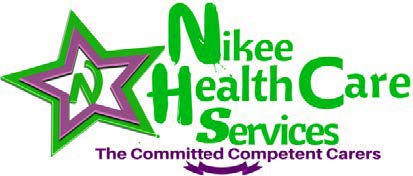 Employee Name: ______________________________________   Job Title: ________________________Shift Location: __________________________Employee Signature: __________________Client Signature: __________________Day of the weekDateStart TimeEnd TimeRegular HrsOvertime HrsTotal HrsTotal hrs